Pressemitteilung der Eckelmann AGEckelmann ist Systempartner von Phoenix Contact 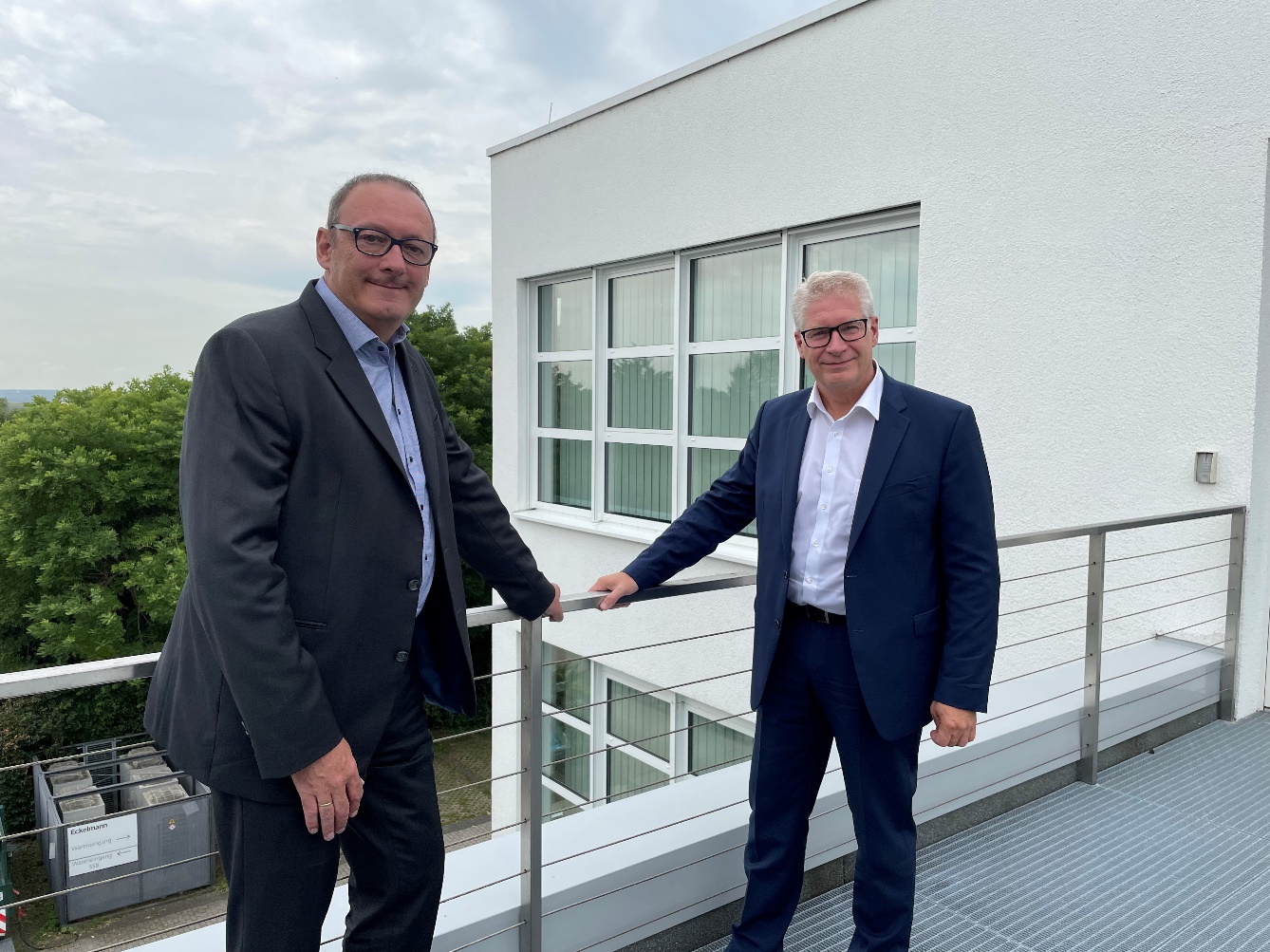 Bildunterschrift: v.l.n.r: Thomas Behr, Vice President Refrigeration & Building Automation bei Eckelmann und Bernhard Tillmanns, Director Global Industry Management Building Technology bei Phoenix Contact (Foto: Eckelmann AG)Wiesbaden, 28.10.2021: Eckelmann ist neuer offizieller Systempartner von Phoenix Contact im Bereich digitale Gebäudeautomation. Unter der eigenen Markte Virtus Tectum Grid erweitert der mittelständische Automatisierer und Systemintegrator sein Lösungsportfolio um IoT-basierte Gebäudemanagementsysteme, die auf Emalytics von Phoenix Contact basieren. Ein IoT-basiertes Gebäudemanagementsystem (GMS) vernetzt alle gebäudetechnischen Daten, Prozesse und Anwendungen auf einer Plattform. Für eine einheitliche Visualisierung, Bedienung sowie Reporting und Diagnose werden Daten aller beteiligten Gewerke in dem IoT-Framework einheitlich abgebildet – und zwar unabhängig von den vielfältigen in der Gebäudeautomation verbreiteten Protokollen. Alle Anwendungen wie Raumautomation, Brandschutz, HLK oder Versorgungskonzepte lassen sich somit von einem zentralen Ort aus einfach steuern und überwachen. Disruptive Innovationen als Chance für den Mittelstand „Digitalisierung und Vernetzung machen Gebäude smarter, effizienter, sicherer und nachhaltiger. Davon sind wir bei Eckelmann überzeugt. Nur bedarf es dafür geeigneter Technologien und zukunftsfähiger Konzepte, die scheinbare Denkbarrieren mutig überwinden“, betont Thomas Behr, Vice President Refrigeration & Building Automation. „Wir setzen daher auf den offenen Plattform-Ansatz von Phoenix Contact: Hier sehen wir die Zukunft der Gebäudeautomation, mit enormen disruptiven Potenzialen für den Betrieb von Gebäuden über den gesamten Lebenszyklus. Wir kennen die Grenzen der klassischen SPS/DDC-Programmierung mit GLT-Anbindung aus zahllosen Projekten in den letzten Jahrzehnten. Deshalb wissen wir sehr genau um die Chancen, die uns nun IoT und Digitalisierung eröffnen. Gebäudeautomation konsequent von der IT aus zu denken, das passt zu dem digitalen Mindset, das wir bei Eckelmann kultivieren. Einfach wandlungsfähige und flexible skalierbare Systeme mit intuitiver Benutzerfreundlichkeit für alle Anwender- und Nutzergruppen, da möchten wir hin, zum Nutzen unserer Kunden! Wir danken Phoenix Contact für das Vertrauen und freuen uns auf weitere gemeinsame Projekte und die Entwicklung frischer Ideen für die Gebäudeautomation.“ Eckelmann berät Investoren, Planer und Betreiber auf dem Weg zum Smart Building Design. In Joint Design Teams stellt sich Eckelmann den Herausforderungen, über die Grenzen von Architektur und Technik hinauszudenken, damit Mensch und Natur von smarten digitalen Gebäuden nachhaltig profitieren. Neben dem Lebensmitteleinzelhandel verfügt das Unternehmen über langjähriges Domänenwissen in der Gebäudeautomation und -leittechnik für Büro- und Verwaltungsgebäude, Industriegebäude, Rechenzentren, Hospitäler, Schulen und Universitäten. Die Vision von Phoenix: Gebäude, die lernen und sich verändern können „Gebäude mit IoT-basierter Gebäudeautomation sind keine starren Hüllen mit nahezu unveränderlichen Funktionen. Es sind lebendige, wandlungsfähige Gebäude, die lernen und sich verändern können. Emalytics von Phoenix Contact macht Gebäude zu wandlungsfähigen IT-Projekten und damit sicher updatefähig“, erklärt Bernhard Tillmanns, Director Global Industry Management Building Technology bei Phoenix Contact. „Das Revolutionäre unseres plattformorientierten Ansatzes besteht darin: Jede Automatisierungsstation ist vernetzt und alle Funktionsprozesse werden auf einer Softwareplattform gespiegelt, wie bei einem digitalen Zwilling. Regelungsalgorithmen und Automatisierung lassen sich so virtualisieren und Veränderungen einfach per Softwareupdates auf die Infrastruktur ausrollen. Dies ist ein tiefgreifender Paradigmenwechsel in der Gebäudeautomation gegenüber der klassischen speicherprogrammierbaren Steuerung (SPS) mit starren Programmen, die wegen des großen Aufwands nach der Inbetriebnahme nur selten angepasst oder weiter optimiert werden. Wir freuen uns, nun mit Eckelmann einen weitere sehr erfahrenen Systempartner für unsere Vision der IoT-basierten Gebäudeautomation gewonnen zu haben. Das Expertenteam von Eckelmann ist nicht nur hervorragend in Sachen Building IoT geschult, es bringt auch sein tiefes Domänenwissen in Projekte ein. Die Experten für Systemintegration und Gebäudeautomation übersetzen die Anforderungen ins technisch Machbare und sorgen für die Realisierung. Wir haben bereits 2020/21 erste spannende und wegweisende Pilot-Projekte im Lebensmitteleinzelhandel mit großem Erfolg gemeinsam umgesetzt, wie z.B. die Modernisierung der Gebäudeautomation eines großen Commissary Marktes in UK.“ 4.483 Anschläge (ohne Überschrift)Über die Eckelmann AGDie Eckelmann AG, Wiesbaden, ist ein mittelständischer Automatisierungspartner für den Maschinen-, Geräte- und Anlagenbau. Ihre Schwerpunkte sind die Entwicklung und Serienfertigung optimierter Steuerungslösungen für Maschinen sowie die Programmierung und Systemintegration für Leit- und Automatisierungssysteme. Wichtige Zielbranchen sind: Maschinenbau, Anlagenbau für Metall- und Kunststoffverarbeitung, Chemie und Pharma, Gewerbliche Kälte, Nahrungsmittel, Grund- und Baustoffe, Mühlen und Nahrungsmittelindustrie, Medizintechnik. Die Eckelmann AG wurde 1977 von Dr.-Ing. Gerd Eckelmann gegründet.www.eckelmann.de Die Phoenix Contact-Gruppe
Phoenix Contact ist weltweiter Marktführer für Komponenten, Systeme und Lösungen im Bereich der Elektrotechnik, Elektronik und Automation. Das Familienunternehmen beschäftigt heute rund 17.100 Mitarbeiter weltweit und hat in 2020 einen Umsatz von 2,4 Mrd. Euro erwirtschaftet. Der Stammsitz ist im westfälischen Blomberg. Zur Phoenix Contact-Gruppe gehören fünfzehn deutsche und vier internationale Unternehmen sowie 55 Vertriebs-Gesellschaften in aller Welt. International ist Phoenix Contact in mehr als 100 Ländern präsent. Weltweit wird in elf Ländern mit einer hohen Fertigungstiefe produziert. Das Produktspektrum umfasst Komponenten und Systemlösungen für die Erzeugung, den Transport und die Verteilung von Energie, den Geräte- und Maschinenbau sowie den Schaltschrankbau. Ein vielfältiges Programm von Reihen- und Sonderklemmen, Printklemmen und Steckverbindern, Kabelanschlusstechnik und Installationszubehör bietet innovative Komponenten. Elektronische Interfaces und Stromversorgungen, Automatisierungssysteme auf Basis von Ethernet und Wireless, offene Steuerungssysteme, Sicherheitslösungen für Mensch, Maschine und Daten sowie Überspannungsschutzsysteme bieten Errichtern und Betreibern von Anlagen, Liegenschaften, Stadt- und Verkehrskonzepten smarte Lösungen. Die Märkte der Fertigungsindustrie, regenerativer Energiegewinnung, Mobilität und Smart Buildings werden durch ganzheitliche Konzepte inklusive Engineering- und Serviceleistungen gemäß ihrer spezifischen Bedürfnisse betreut. Die digitale Transformation unterstützt Phoenix Contact mit Produkten, Systemen und Lösungen. Durch die Erfahrungen im hauseigenen Maschinenbau ist das Unternehmen mit den Anforderungen der Digitalisierung und des durchgängigen Datenflusses, vom Engineering über die Fertigung bis Installation und Wartung, entlang des gesamten Produkt-Lebenszyklus, vertraut. In Entwicklungsbereichen an den Standorten Deutschland, China und den USA entstehen Produkt-Innovationen und spezifische Lösungen für individuelle Kundenwünsche. Zahlreiche Patente unterstreichen, dass viele Entwicklungen von Phoenix Contact einzigartig sind. In enger Zusammenarbeit mit Hochschule und Wissenschaft werden Zukunftstechnologien wie Elektromobilität und die Digitalisierung erforscht und in marktgerechte Produkte, Systeme und Lösungen überführt.www.phoenixcontact.com Kontakt:Eckelmann AGBerliner Straße 16165205 WiesbadenTel.: +49 (0)611 7103-0info@eckelmann.de www.eckelmann.de Media Relations:Pressebüro SchwitzgebelFelix BertholdIm Krämereck 955276 Oppenheim Tel.: +49 (0)162 4367696Tel.: +49 (0)172 6190178 (Pressebüro, Oppenheim)f.berthold@presse-schwitzgebel.dewww.presse-schwitzgebel.de 